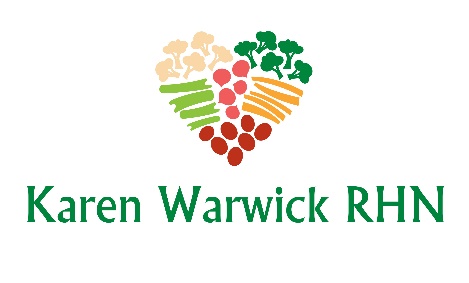 HOLIDAY FAT FREE GRAVYAdapted from Chuck Underwood’s recipeAn easy, rich vegan gravy that takes minutes to prepare.  Super low in fat and sodium so you can slather your meal in it.  Enjoy!  Makes 4 cups.Ingredients¼ cup Tapioca flour¼ cup Nutritional yeast2 tsps. onion powder1 tsp. garlic powder1 tsp. black pepper4 cups vegetable broth (low-sodium)¼ cup low sodium tamari1 tsp. Dijon mustard1 tsp. Vegan Worcestershire sauceMethodPut all the ingredients in a blender and blend until well combined.Pour mixture into a medium saucepan and place on medium-low heat.Whisk-stir the gravy until bubbly and thickened.Serve as you like.  This gravy stores well in the fridge for 3-5 days in a glass jar.